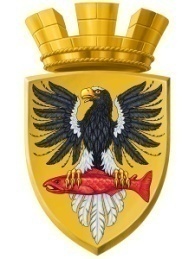 Р О С С И Й С К А Я  Ф Е Д Е Р А Ц И ЯКАМЧАТСКИЙ КРАЙП О С Т А Н О В Л Е Н И ЕАДМИНИСТРАЦИИ ЕЛИЗОВСКОГО ГОРОДСКОГО ПОСЕЛЕНИЯОт  24.01.2018 года                                                                                                                  № 50-п         г.ЕлизовоОб аннулировании адреса земельному участку с кадастровым номером 41:05:0101006:168 и о присвоении нового адреса земельному участку с кадастровым номером 41:05:0101006:168 	Руководствуясь статьей 14 Федерального закона от 06.10.2003 № 131-ФЗ «Об общих принципах организации местного самоуправления в Российской Федерации», Уставом Елизовского городского поселения, согласно Правилам присвоения, изменения и аннулирования адресов, утвержденным постановлением Правительства Российской Федерации от 19.11.2014 № 1221, на основании заявления Чабанюк М.В., действующего в интересах Чабанюк И.В. по доверенности от 20.01.2014 года, зарегистрированной в реестре за № 1-153 и принимая во внимание свидетельство о государственной регистрации права собственности на земельный участок от 15.10.2013 года 41 АВ 187777ПОСТАНОВЛЯЮ:Аннулировать адрес земельному участку с кадастровым номером 41:05:0101006:168: Камчатский край, р-н Елизовский, г.Елизово, ул. Тундровая, поз.39. Присвоить новый адрес земельному участку с кадастровым номером 41:05:0101006:168: Россия, Камчатский край, Елизовский муниципальный район, Елизовское городское поселение, Елизово г., Иркутская ул., 22.3. Направить настоящее постановление в Федеральную информационную адресную систему для внесения сведений установленных данным постановлением.4. Управлению делами администрации Елизовского городского поселения опубликовать (обнародовать) настоящее постановление в средствах массовой информации и разместить в информационно – телекоммуникационной сети «Интернет» на официальном сайте администрации Елизовского городского поселения. 5. Чабанюк И.В. обратиться в Управление Федеральной службы государственной регистрации, кадастра и картографии по Камчатскому краю и в филиал федерального государственного бюджетного учреждения «Федеральная кадастровая палата Федеральной службы государственной регистрации, кадастра и картографии» по Камчатскому краю для внесения изменений уникальных характеристик объектов недвижимого имущества.6. Контроль за исполнением настоящего постановления возложить на руководителя Управления архитектуры и градостроительства администрации Елизовского городского поселения.ВрИО Главы администрации Елизовского городского поселения                                                     Д.Б. Щипицын